ТАБЛИЦА РЕЗУЛЬТАТОВ Первенства России (зона «Сибирь») по футболу среди сборных команд субъектов РФюниорки до 19 лет (2000-2001 годов рождения)12-16 апреля 2018 г.						                                                                            г. Красноярск									    Манеж «Футбол-Арена-Енисей»	Главный судья						                                                                                        В. В. ЯкунинЛучшие игроки турнира:Лучший вратарь – Москвитина Юлия (Красноярский край)Лучший защитник – Ермолаева Анна (Кемеровская область)Лучший полузащитник – Воронина Анастасия (Кемеровская область)Лучший нападающий - Васильева Карина (Красноярский край)Лучший игрок – Морозова Анастасия (Красноярский край)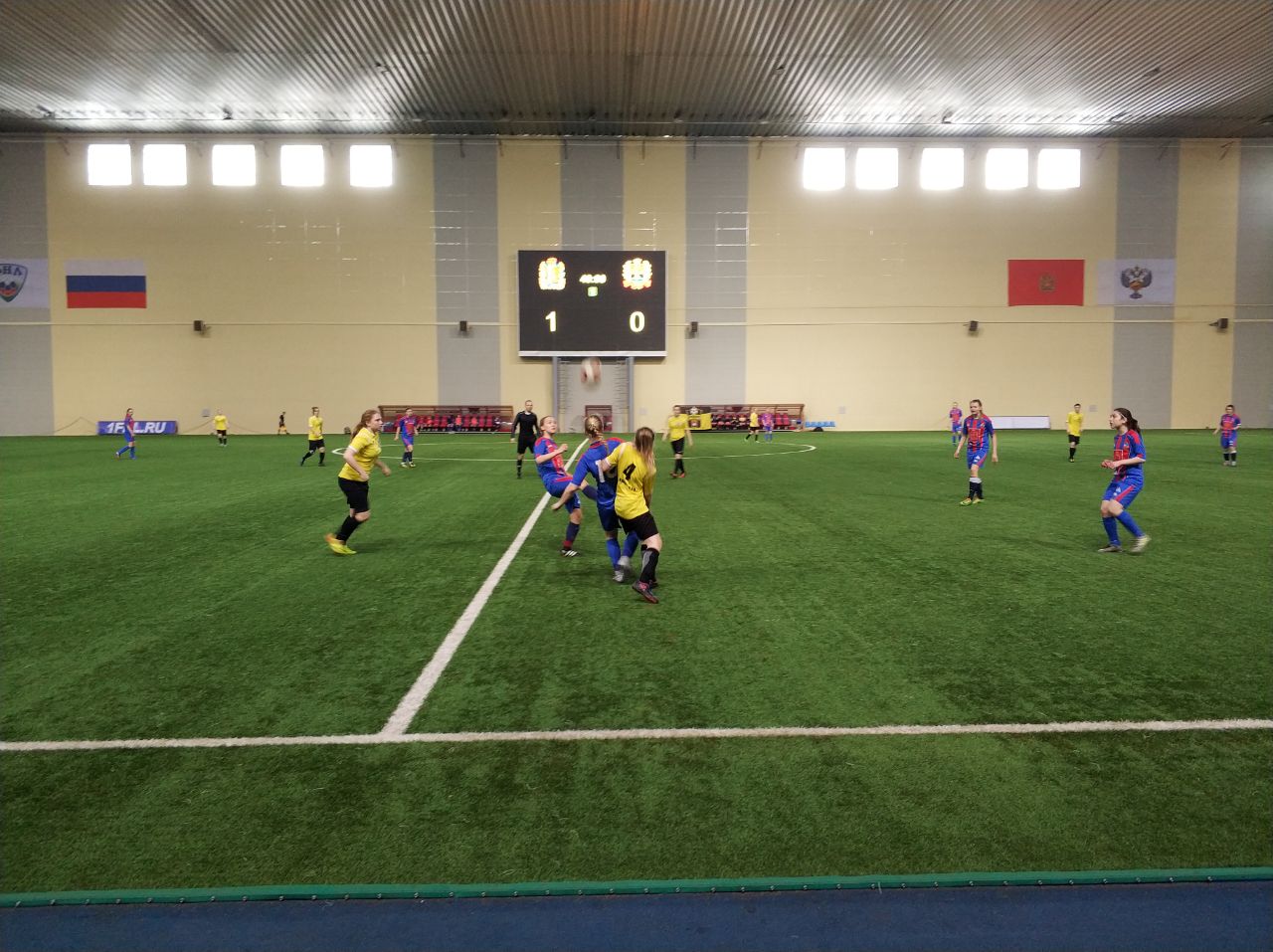 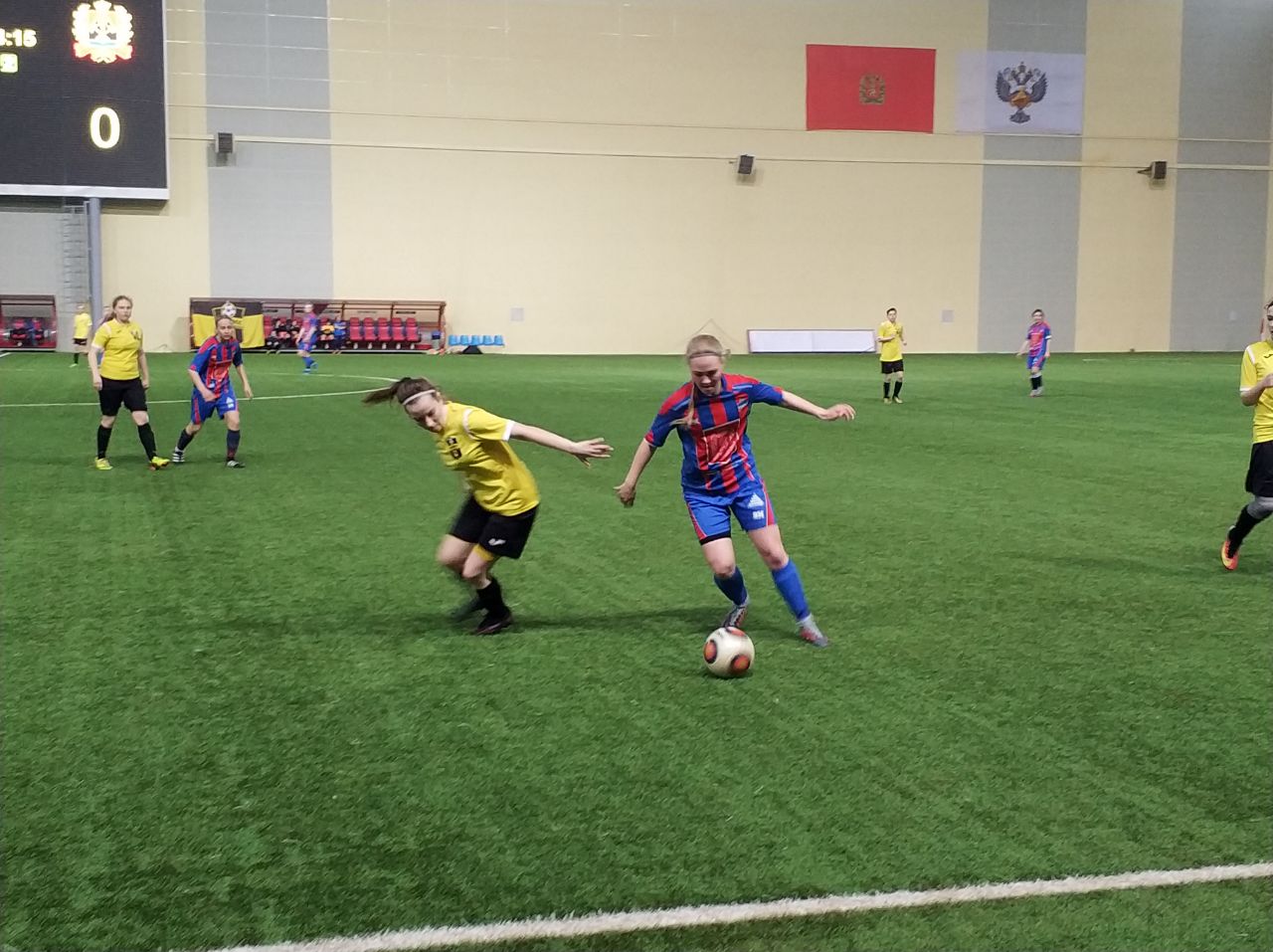 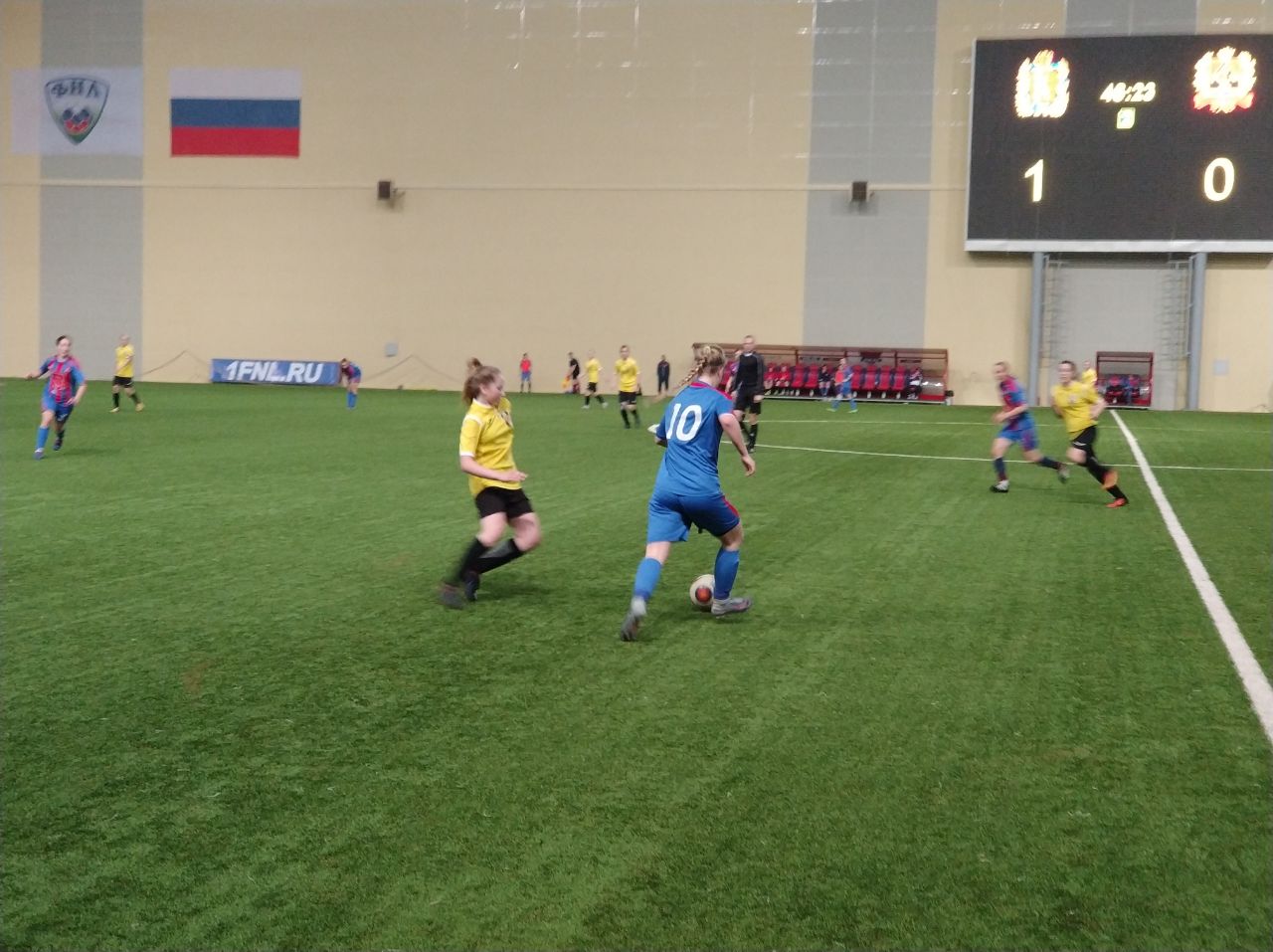 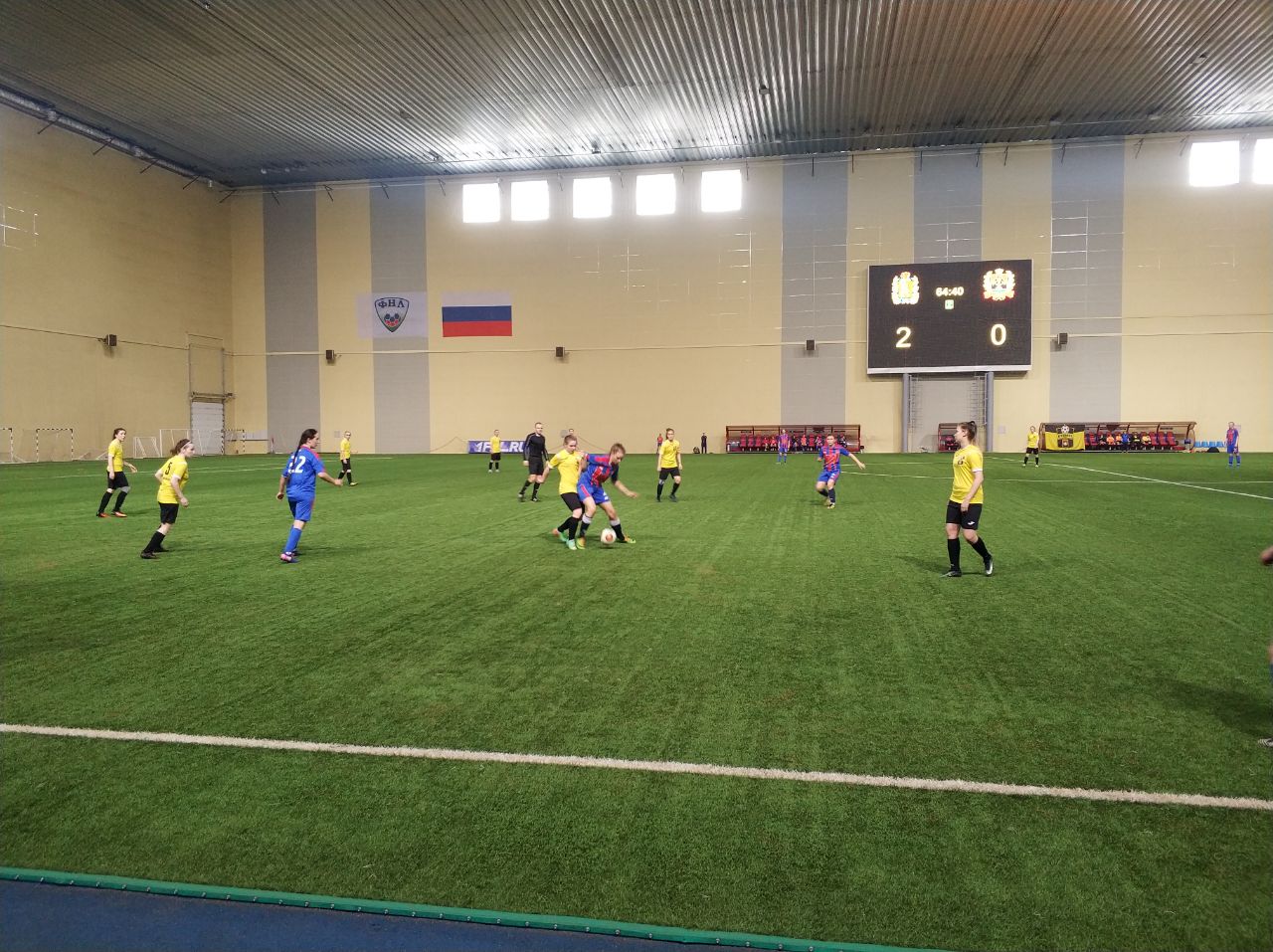 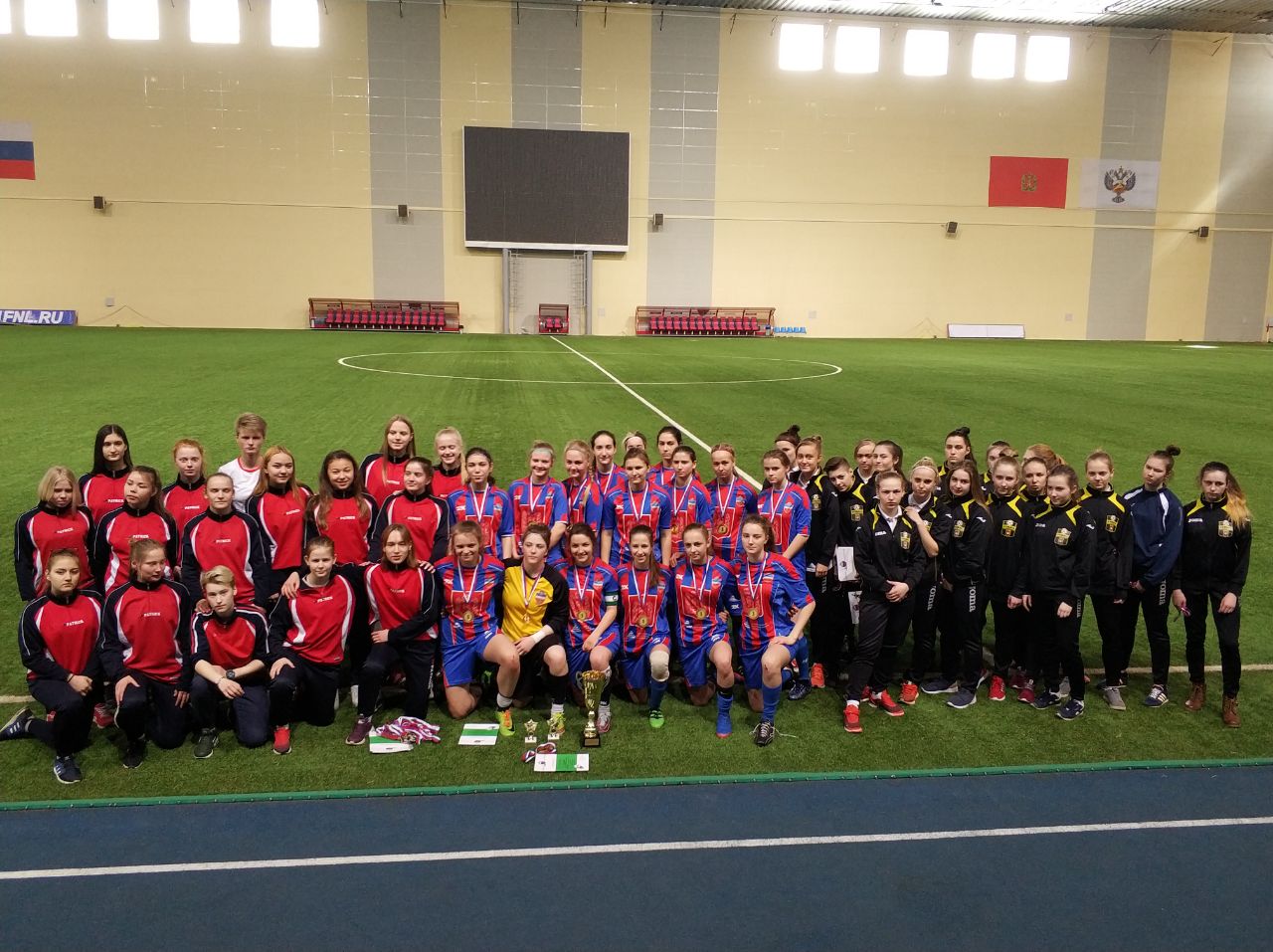 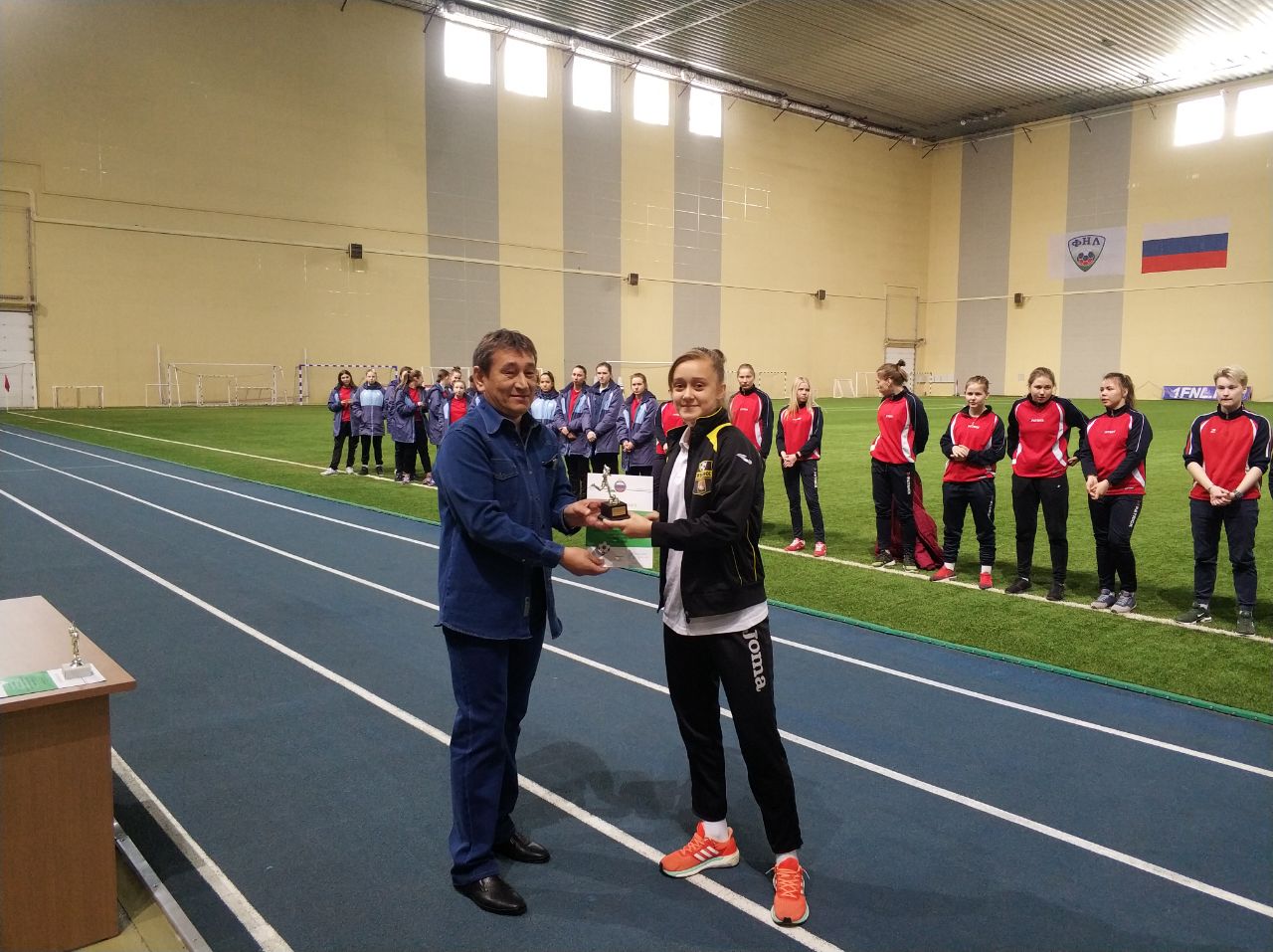 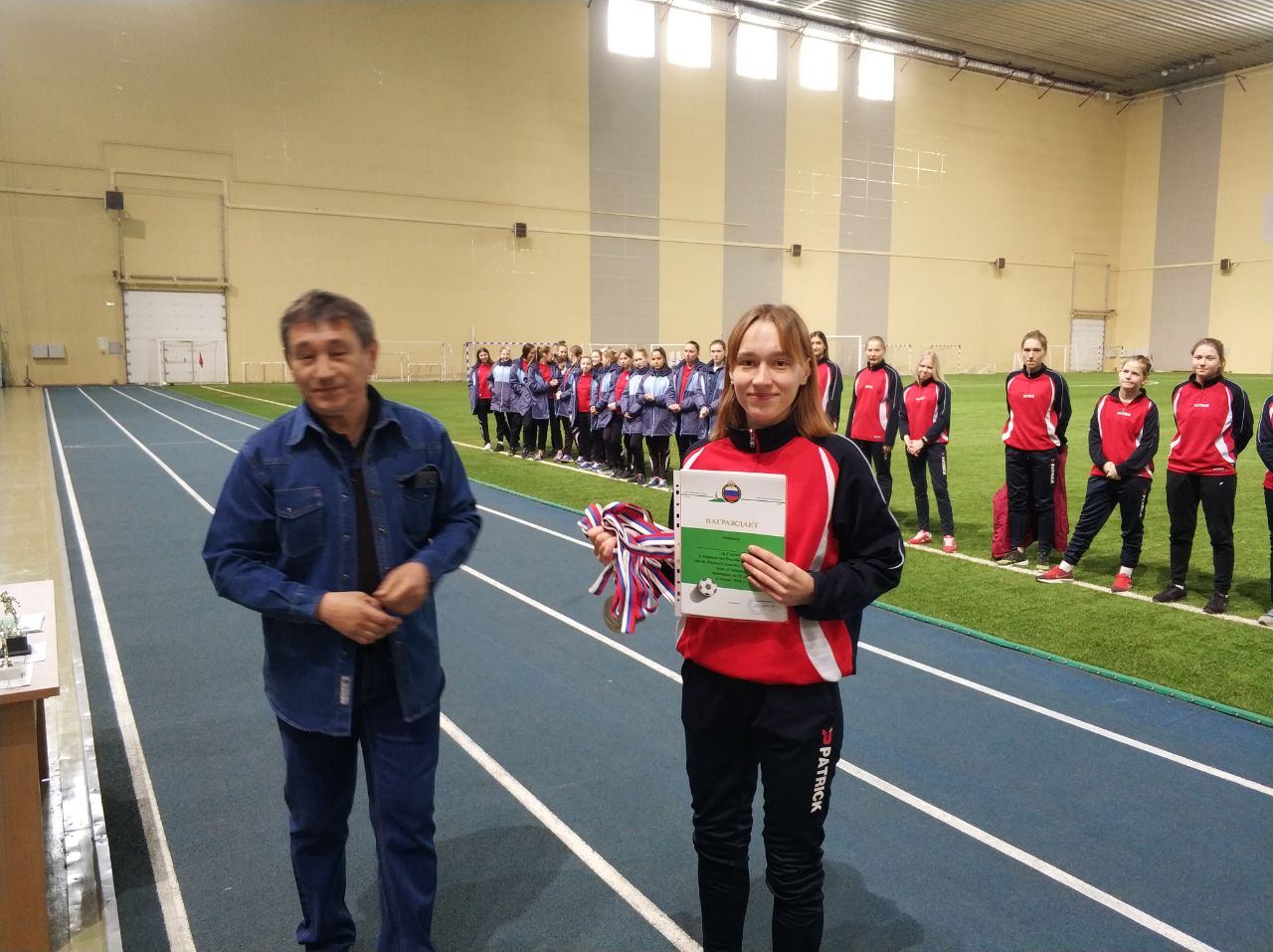 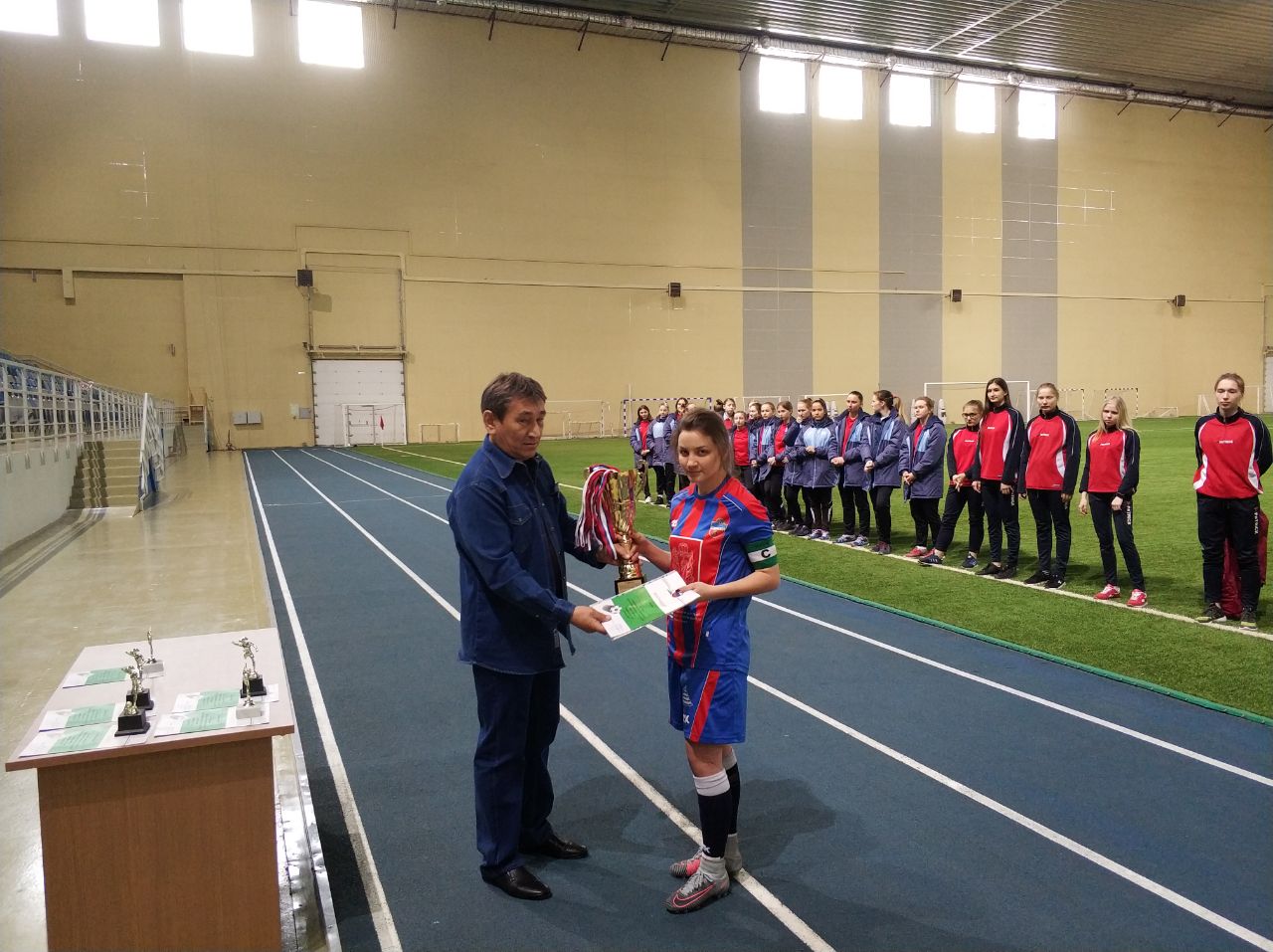 №Команды12345Р/Мочкиместо1Красноярский край1:112:036:034:1313-210I2Иркутская область1:111:111:034:037-28II3Кемеровская область0:201:113:036:0310-37III4Новосибирская область0:600:100:301:301-130V5Алтайский край1:400:400:603:134-153IV